Publicado en  el 13/11/2015 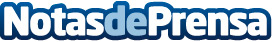 La Comisión Europea respalda al Gobierno regional para el desarrollo de la ZAL de MurciaLa institución comunitaria aportará nuevas subvenciones para la ejecución de las obras, que se suman a las ayudas ya concedidas para la elaboración de los proyectosDatos de contacto:Nota de prensa publicada en: https://www.notasdeprensa.es/la-comision-europea-respalda-al-gobierno_1 Categorias: Internacional Murcia Logística Otras Industrias http://www.notasdeprensa.es